РЕЗЮМЕ ВЫПУСКНИКА ИНЖЕНЕРНО-ЭКОНОМИЧЕСКОГО ФАКУЛЬТЕТАІ. Общие сведения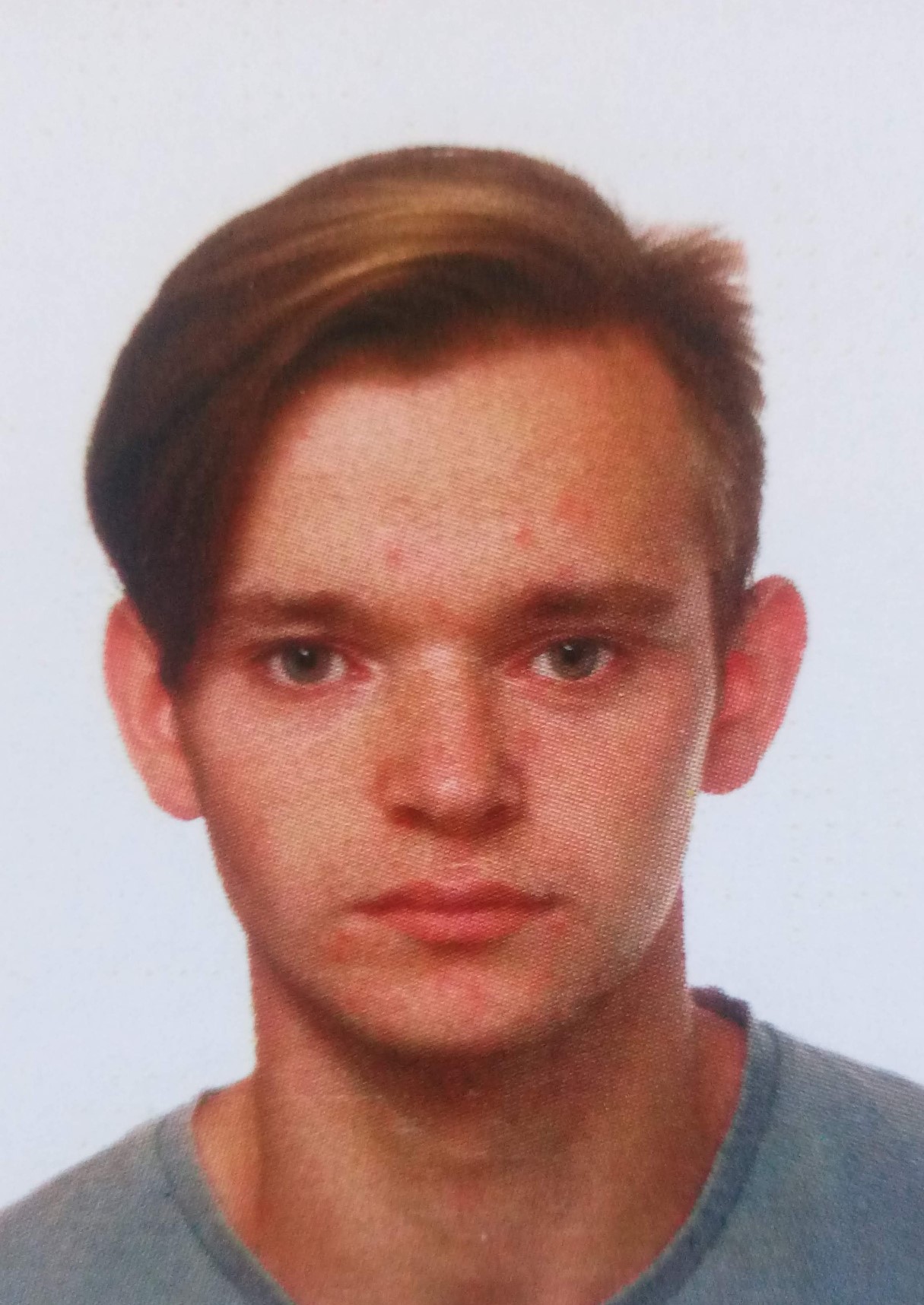 *По желанию выпускника, для открытого представления в сети интернет.ІІ. Результаты обученияІІІ. СамопрезентацияФамилия, имя, отчество  Макась Никита АлександровичДата рождения/гражданство30.11.1998 // белорусФакультетИнженерно-экономическийСпециальностьЭкономика и управление на предприятииСемейное положениеНе женатМесто жительства (указать область, район, населенный пункт)а-г. Зембин, Борисовский район, Минская областьE-mailnicknamenik144@gmail.comМобильный телефон80298308710Skype*−Основные дисциплины по специальности, изучаемые в БГТУДисциплины курсового проектирования1. Экономическая теория2.Экономика организации 3. Менеджмент4. Анализ хозяйственной деятельности5. Инвестиционное проектирование6. Внешнеэкономическая деятельность7.  Бухгалтерский учет8. Организация производства9. Технология и оборудование лесозаготовительного производства10. Технология деревообрабатывающего производстваМакроэкономика МенеджментТехнология и оборудование лесозаготовительного производстваЭкономика организацииАнализ хозяйственной деятельностиИнвестиционное проектированиеОрганизация трудаСредний балл по дисциплинам специальности7,5Места прохождения практикиФилиал УО БГТУ «Негорельский учебно-опытный лесхоз», ОАО «Минскпроектмебель»Владение иностранными языками (указать язык); наличие международных сертификатов: ТОЕFL, FСЕ/САЕ/СРЕ, ВЕС и т.д.Английский язык (средний уровень)Дополнительное образование (курсы, стажировкидр.)Компетенции по использованию современных программных продуктовMS Office (Word, Exсel, PowerPoint) (хороший уровень пользования) Научно-исследовательская работа(участие в проектах,конкурсах, конференциях и т.д.)69-я научно-техническая конференция учащихся, студентов и магистрантов УО «БГТУ», доклад на тему «Поиск резервов снижения затрат на производство продукции»(тезисы доклада опубликованы в сборнике), доклад на тему «Особенности нормирования труда на мебельных предприятиях» (тезисы доклада опубликованы в сборнике)Итого: 2 доклада, 2 публикацииСтажировки/Опыт работыЛетняя бизнес-школа 2019 в ООО «Эрнст энд Янг»с сентября 2019 работаю в ООО «Эрнст энд Янг»Жизненные планы, хобби и планируемая сфера деятельностиПланирую развивать свои знания и получать дальнейшее образование в сферах бухгалтерского учета, анализа и аудита. Личные качестваИсполнительность, трудолюбие, организованность, быстрая обучаемостьЖелаемое место работы (область/город/предприятие)г. Минск, ООО «Эрнст энд Янг»